GSSS-FORM 18BAPPLICANTDEGREES		THE NAME OF THE DEPARTMENT TO BE APPLIED: _____________________________________THE LIST OF COURSES TO BE REGISTREDAPPROVAL OF THE DEPARTMENT:**1. The applicant’s registration to.............................................................................. course is approved or not approved.2. The applicant’s registration to ............................................................................. course is approved or not approved.3. The applicant’s registration to ............................................................................. course is approved or not approved.ATTACHMENT: TRANSCRIPT	    * To be submitted to the Department together with Trascript. 			**Department should send the approved form and its attachement/(s) to Graduate School via EBYS.This form is prepared according to the articles 11(1-3) of Çankaya University’s Regulations for Graduate Study.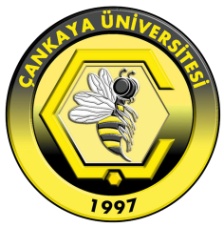 ÇANKAYA UNIVERSITYGraduate School of Social SciencesSpecial Student Applicatıon Form*Name and Surname:TC ID Number :	Date of Birth: Place of Birth:Phone Number /GSM:E-mail:Address:Address:Signature:Date:University – DepartmentThe Year of Graduation UndergraduateMaster’sPh.DCourse Code Course Name Course Credits123Title, Name and SurnameSignatureDateStudent Adviser Chair of Department 